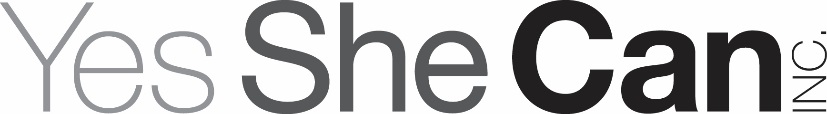 Volunteer ApplicationYes She Can Inc. is a 501c3 nonprofit organization dedicated to helping young women with autism gain transferable job skills to enable them to become employed in a field of their choice.  To achieve our goal, Yes She Can operates a training program in an authentic retail setting:  Girl AGain, a resale boutique for gently used American Girl ® dolls and all their accessories, located in White Plains, NY.We seek volunteers, both professionals and non-professionals in the following areas:For Girl AGain boutiquePeer mentoring and social support of our traineesRetail store operationsPreparing merchandise for saleIn store customer events (assisting children in craft activities)Job coachingMarketing Merchandise acquisitionFor Yes She Can organizationFundraisingGrant writingFinancial managementTech supportBoard developmentNon-profit managementAll volunteer positions are unpaid.  Volunteers under the age of 18 must have a parent sign the application.  For more information contact:Marjorie MadfisPresident, Yes She Can Inc.35 Hubbard DriveWhite Plains, NY 10605914-428-1258Marjorie@YesSheCanInc.orgwww.YesSheCanInc.orgGirl AGain4 Martine AvenueWhite Plains, NY 10606914-358-1460www.GirlAGain.comYes She Can Inc. operating Girl AGain boutique   Volunteer ApplicationAll volunteer work is unpaid.  Volunteers under 18 years old will be supervised by an adult at all times. For volunteers under 18 years old, parent must sign a waiver. I acknowledge that the information above is correct. I authorize my minor child to volunteer with Yes She Can Inc.Parent Name:  ________________________________________________________________________________Phone number:	_________________________________________ email: ____________________________________Parent Signature: ___________________________________________________________ Date: __________________DateNamestreet addresscity/state/ziphome phone & cell phoneemail addressSchool/Grade or Company/PositionDays and hours available for volunteeringWhat interests you in volunteering forYes She Can?Describe any experience in retail fieldDescribe any non-profit experienceDescribe any experience with teens/adults with autismWhat type of assignment are you interested in? what are your expectations from your volunteer experience?References:Name:                                                              phone:                                                                 email: